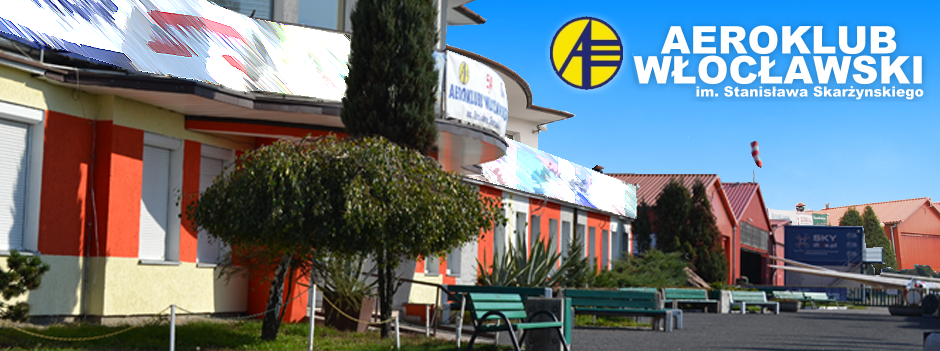 Aeroklub Włocławski im. S. SkarżyńskiegoLotnisko – Kruszyn 87 – 853 KRUSZYNTel./ Fax. : ( 054 ) 235 54 44 ( 054 ) 235 54 43 email: biuro@aeroklub.wloclawek.pl KARTA ZGŁOSZENIOWA UDZIAŁUw Mistrzostwach Polski Modeli Latających na Uwięzi F2A, F2A Rodeo F2B F2C Kruszyn 23-25.06.2017r.Niniejszym zgłaszam do udziału:.Dane:...................................................... podpis (pieczątka)Lp.NAZWISKO i ImięNumer licencjiData urodzenia(tylko dla juniora)Junior/seniorKonkuren-cjaNoclegTak/NieWyżywienieTak/Nie1.2.3.4.5.6.7.8.9.10.Osoba do kontaktówNr telefonu komórkowego osoby do kontaktówAdres mailowy osoby do kontaktów